O KRUHU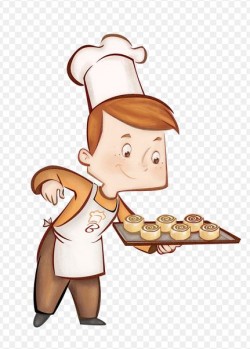 KLASJE ŽITA ŠTO SE ZLATIMALA ĆE NAM ZRNA DATI.TAD ĆE ZRNA BRZO POĆI,U MLIN STARI TIHO DOĆI.KAD SE BUDE ZRNO SMLJELODAT' ĆE LIJEPO BRAŠNO BIJELO.A PEKARSKE SPRETNE RUKE,ZAMIJESIT ĆE SVE BEZ MUKE.KOLAČIĆE, POGAČICE,MALE SLANCE I KRAFNICE.I KAD SE PROBUDE DJECABIT ĆE KIFLE I PERECA.SLADIT' ĆE SE  SVI KOD KUĆEOKUSOM PECIVA VRUĆEG!JOSIPA FRANJIĆ RADULOVIĆ